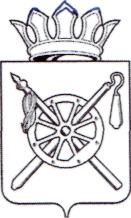 КОНТРОЛЬНО–СЧЕТНАЯ ПАЛАТАОктябрьского района Ростовской областиЗАКЛЮЧЕНИЕна проект решения Собрания депутатов Октябрьского района Ростовской области «Об утверждении прогнозного плана приватизации муниципального имущества Октябрьского района на 2020 год и плановый период 2021-2022 годов»12 декабря 2019 года                                                                                                № 23Основание для проведения экспертизы: Федеральный закон от 07.02.2011 № 6-ФЗ «Об общих принципах организации и деятельности контрольно-счетных органов субъектов Российской Федерации и муниципальных образований», часть 1 статьи 8 Положения о Контрольно-счетной палате Октябрьского района, утвержденного решением Собрания депутатов Октябрьского района Ростовской области от 28.10.2015 № 9 «Об образовании Контрольно-счетной палаты Октябрьского района», обращение Собрания депутатов Октябрьского района (исх. от 09.12.2019 № 155), распоряжение председателя Контрольно-счетной палаты Октябрьского района Ростовской области от 09.12.2019 № 56. Цель экспертизы: проверка проекта решения Собрания депутатов Октябрьского района Ростовской области на соответствие действующему законодательству.Предмет экспертизы: проект решения Собрания депутатов Октябрьского района Ростовской области «Об утверждении прогнозного плана приватизации муниципального имущества Октябрьского района на 2020 год и плановый период 2021-2022 годов» (далее – Проект решения).Рассмотрение представленного Проекта решения осуществлялось Контрольно-счетной палатой Октябрьского района Ростовской области (далее – КСП Октябрьского района) 12 декабря 2019 года. Разработка прогнозного плана приватизации осуществлялась комитетом по управлению муниципальным имуществом Администрации Октябрьского района. Проект решения представлен с пояснительной запиской председателя комитета по управлению муниципальным имуществом Администрации Октябрьского района Прохоренко Е.Н.Принятием данного Проекта решения планируется вовлечение в оборот объектов недвижимости и земельных участков под ними, являющихся высвобождаемыми и не используемыми муниципальными учреждениями района.В 2020 году к реализации предлагается 3 объекта муниципального имущества Октябрьского района, включенные в Реестр муниципального имущества Октябрьского района:1. Нежилое помещение, общей площадью 161,4 кв.м. и земельный участок под ним, общей площадью 702,0 кв.м., расположенные по адресу: Ростовская область, Октябрьский район, с. Алексеевка, ул. Ленина, 4.2. Имущество, расположенное по адресу: Ростовская область, Октябрьский район, р.п. Каменоломни, пер. Четвертый, дом № 3:- часть гаража, общей площадью 32,3 кв.м.;- часть административного здания, общей площадью 26,4 кв.м.;- комнаты № 2, № 3, № 4 в гараже, общей площадью 126,6 кв.м.;- комнаты № 1-6, № 9-19, № 21-30 в административном здании, общей площадью 288 кв.м.;- земельный участок, общей площадью 1352 кв.м.3. Нежилое здание, общей площадью 160,6 кв.м. и земельный участок, площадью 1604,0 кв.м., расположенные по адресу: Ростовская область, Октябрьский район, х. Калиновка, ул. Центральная, 22-а.Имущество свободно от прав третьих лиц, находится на учете в казне Октябрьского района Ростовской области.Исходя из оценки прогнозируемой стоимости намеченного к приватизации имущества, в 2020 году ожидается поступление доходов от продажи объектов муниципального имущества в бюджет муниципального образования «Октябрьский район» в размере 2 130,0 тыс. рублей.КСП обращает внимание: имущество, предлагаемое к включению в перечень имущества, планируемого к приватизации в 2020 году, было включено в Прогнозный план приватизации муниципального имущества Октябрьского района сначала на 2018 год, затем на 2019 год, но в текущем году по-прежнему не реализовано. Исполнение прогнозного плана приватизации муниципального имущества проведено КУМИ Администрации Октябрьского района с недостаточной эффективностью.Новые объекты муниципальной собственности к приватизации не определены.Имущества, планируемого к реализации в 2021-2022 годах, прогнозный план приватизации муниципального имущества Октябрьского района не содержит. Состав имущества будет сформирован дополнительно.Предложения: Принятие указанного Проекта решения соответствует полномочиям Собрания депутатов Октябрьского района в соответствии с Порядком управления и распоряжения муниципальной собственностью Октябрьского района Ростовской области, утвержденным решением Собрания депутатов Октябрьского района от 30.06.2016 № 57.Проект решения Собрания депутатов Октябрьского района Ростовской области «Об утверждении прогнозного плана приватизации муниципального имущества Октябрьского района на 2020 год и на плановый период 2021-2022 годов» может быть принят к рассмотрению Собранием депутатов Октябрьского района.Председатель Контрольно-счетной палатыОктябрьского района                                                 Ю.Н. Бессарабова 